顾力凯博士	           讲道研习(上)		64规划口述明晰（第6b步骤）例证好的例证的重要性为什么在讲道中对经文有好的例证是如此的重要？(Robinson, 149-50)例证帮助我们更容易的把我们的亲身经历解释、验证或应用思路。例证帮助我们把真理变得更有说服力。例证能够辅助我们的记忆。例证能够勾起情感。例证促进需要。例证能够保留听众的注意力。例证促进讲员和听众之间的融洽关系(娱乐性是好的!)。如何提供好的例证从听众的世界找寻例证-不是你的世界！如果你想要有好和贴切的例证，你必须把你的讲道大纲在一星期前就准备好 (Mawhinney, 38, 40, 252-253)。在你的讲道里用不同的例证。变化是关键！很少使用				有时使用				经常使用－幽默				－历史事件				－数字－苗圃韵				－定义				－科学数字－圣经故事			－引用句				－诗－想象力(透过事物)		－诗歌				－常用的故事－感人的故事			－报章的故事			－奇闻－个人故事 (属实、谦卑，同时不会违反个人隐私)如果你想成为你的听众的英雄那你就必须尽量强调第一行的例证因为很少华人的讲员会用这一类的例证！(如果你想要有多变化的例证, 你可以参考在Haddon Robinson’s book, Biblical Sermons, 89-103, 107 里Duane Litfin’s的讲道。他从希腊古典文学、流行音乐、科学、诗、热气球和他亲身的经验-在同一章的信息里作为例证!)不要说故事-把故事活出来！尽量戏剧化！在每3分钟的讲道里提供一个例证(第51页在15分钟里有18个例证!)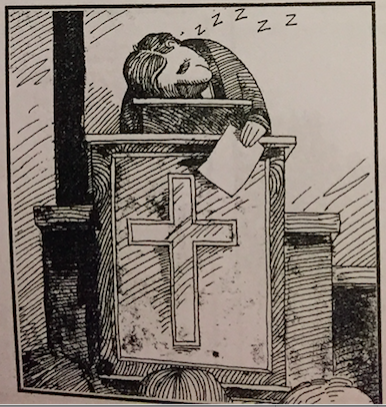 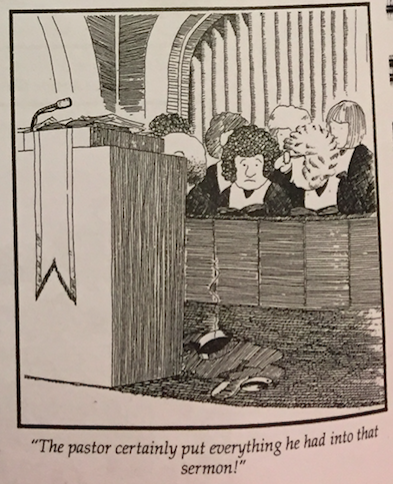 顾力凯博士	           讲道研习(上)		65尽量在你例证你的论点时犯了以下的错误(改自100-Fold, the EDAA [English Department Alumni Association]-SBC News, February 1992)如何把你的例证目录好收集你的例证。求、借或偷其他人的例证--从...你曾经听过的讲道 (在教会、早会、或录音等等)—尽量放几张3X5的卡片在你的圣经或皮包或每日计划！你曾经读过的报纸文章和漫画--尤其是在你当天讲道的早上！属灵书籍--尤其是Charles R. Swindoll (read Living on the Raggard Edge, For Those Who Hurt, Improving Your Serve, Strengthening Your Grip, Dropping Your Guard, Growing Strong in the Seasons of Life)世俗的书籍--参考Tan Huay Peng, Fun With Characters: The Straits Times Collection. 3 vols. Singapore: Federal Publications, 1982.杂志--尤其是Reader’s Digest, Insight, and U.S. News and World Report灵修指导--尤其是Our Daily Bread文字的讲道--尤其是Haddon Robinson; Biblical Sermons你在生活中的一些经历(但是是透明的)其他人在生活中的一些经历或引用句(适合提供明晰和权威)你自己的想象力(设想一个场景或会话假设你的听众也在里面)	顾力凯博士	           讲道研习(上)		66偏印3X5卡片的例证文件Paul Lee Tan, Encylopedia of 15,000 Illustrations. 2d ed. Assurance Publishers (P.O. Box 753, Rockville, MD 20851), 1979, 1998. 这可能是最好和最完整的收集(尤其是教导预言),不过价钱昂贵！Tan的3X5的卡片在1985年大概是美金85。Michael P. Green. The Expositor’s Illustration File. rev. ed. P.O. Box 6746, Fort Myers, FL 33906 USA (1982, 1985). 他的书是Illustrations for Biblical Preaching (Baker, 1989)和电脑版本(Dos和Mac)都可以在这地址买到. Green的书比Tan的书更新和有很好的例证(不过只有4000个)，不过规划的比较好，和用更大的字体打印(因此比较容易读)。他的3X5的卡片在1988年大概是美金40。你可以在新神的书局买到这些3X5的卡片，不过你每一次要带进讲台时，你需要复印和贴在你的3X5的卡片或在你的讲道稿里(如果你用的话!)。你可以考虑购买电子版。电影和电视--包括广告(印刷版本也包括在里面)其他讲员(把你最好的例证和其他讲员分享)把你的例证分类起来。用3X5的卡片或打印出来(参考教学大纲)。给以下四个例证一个标题和小标题：把你的例证用3X5的卡片收集在你的电脑的硬盘驱动器。如果你把你的例证不小心扔掉的话，那就太可惜了！如果你需要其他援助，你可以购买Michael P. Green, Green’s Filing Systems: For Pastors and Christian Workers (Grand Rapids: Baker, 1991?), US$9.95. 这本书提供了归档的原则，几个文件的系统和如何使用它们。